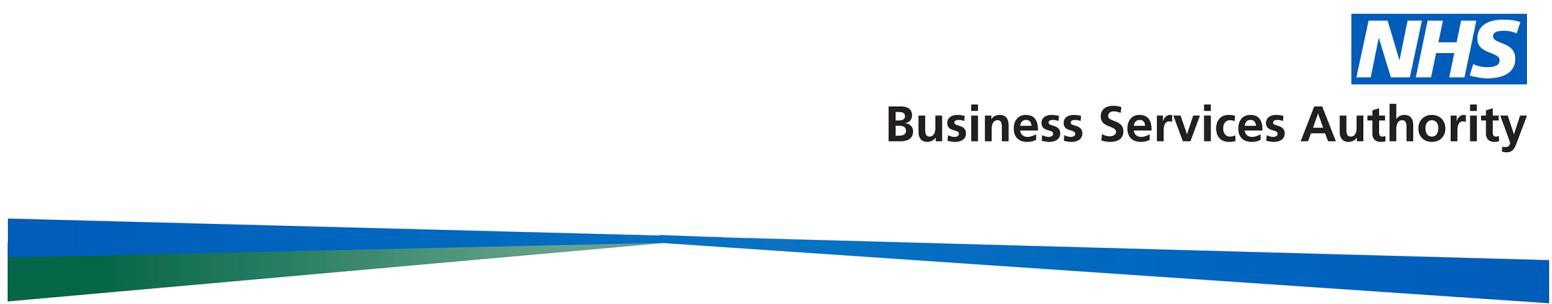 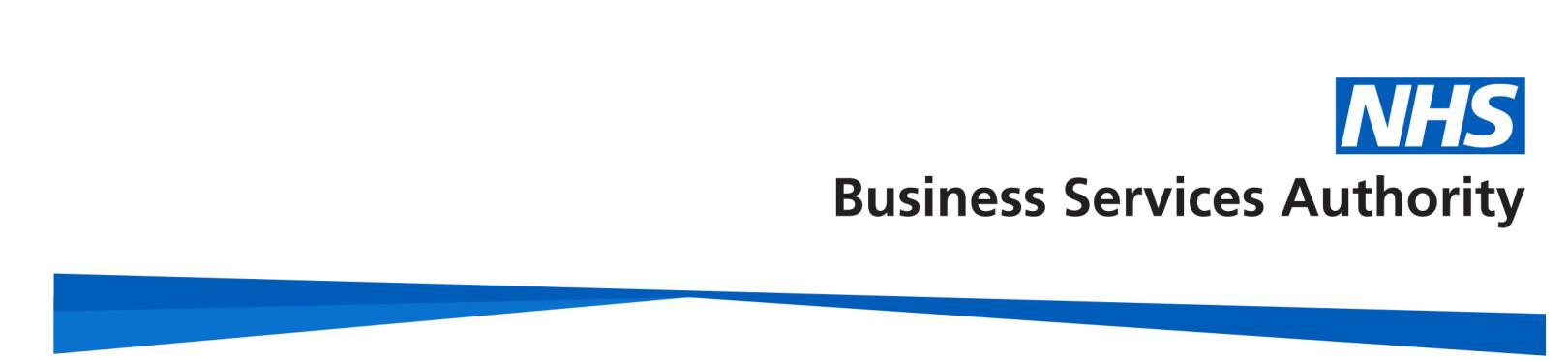 NHS Prescription ServicesBridge House 152 Pilgrim Street Newcastle upon TyneNE1 6SN0845 850 0001nhsbsa.prescriptionservices@nhs.netwww.nhsbsa.nhs.uk27 December 2021VERSION 12.3.0Dear dm+d User,Advance Notice Regarding SNOMED CT UpdatesIn November we received a file of SNOMED updates to make to some concepts mainly at Form and Ingredient levels. A handful of changes are also to be made to some Route of administration, Unit of measure, VMP and VTM concepts too.We plan to make these updates mid-January 2022.If you require some more insight in advance of these updates, please email: nhsbsa.dmdenquiries@nhs.netAdvance Notice Regarding VMPP Drug Tariff Price AttributeAs per the NHS dm+d Technical Specification of Data Files document (Technical Specification of Data Files for the Primary Care Drug Dictionary (nhsbsa.nhs.uk)), the Drug Tariff Price field (and previous price) can be up to a maximum of 6 (six) digits. We have a VMP on dm+d ‘Chenodeoxycholic acid 250mg capsules’ that requires more digits at VMPP level here.This is therefore advance notice that in early March 2022 we will be implementing a fix to increase the Drug Tariff price field to be up to a maximum of 8 (eight) digits.dm+d Issues Log UpdatedThis has been updated and can be found via the following link: Dictionary of medicines and devices (dm+d) | NHSBSA under the section ‘Contact dm+d or raise an issue’.The log has been updated with one issue regarding a mismatch in strength found between VMP Iohexol 755mg/ml (Iodine 350mg/ml) solution for injection 100ml plastic bottles that was authored in 2005.This issue revealed that there had been a historical authoring inconsistency between the VMP strength of iodine and the strength reported in the VMP ingredient details field.VMP name change for Senna 7.5mg/5ml oral solution sugar freeUpdates are being made to dm+d following guidance from the Specialist Pharmacy Service (SPS) and the Medicines and Healthcare Products Regulatory Agency (MHRA): Sennosides and senna labelling requirements – SPS - Specialist Pharmacy Service – The first stop for professional medicines adviceOne of the updates is that from 1st December 2021, the aforementioned VMP is changing in Part VIIIA of the Drug Tariff and on dm+d to:Sennosides 7.5mg/5ml oral solution sugar freeWhilst the VMP name will change, the VMP SNOMED code will remain the same which should minimise the impact of any transient lack of synchronicity between prescribing and dispensing systems.The NHSBSA will ensure that reimbursement is not affected.DHSC require these concepts to be made available and visible (similar to licensed medicines) in prescribing and dispensing systems for the time being.InvalidationsNoneAdvance Notice of InvalidationsThe following concepts will be invalidated mid-February. They have been reauthored under a new VMP.Kind regardsdm+d Authoring TeamSpecials/Imports added at request of DHSC to mitigate shortages in the supply chainSpecials/Imports added at request of DHSC to mitigate shortages in the supply chainSpecials/Imports added at request of DHSC to mitigate shortages in the supply chainSpecials/Imports added at request of DHSC to mitigate shortages in the supply chainAMP NameAMP SNOMED CodeImport/Specialdm+d extractdateDesmopressin 150micrograms/dose nasal spray38955011000001100Imported14/09/2020Desmopressin 150micrograms/dose nasal spray38996011000001101Special Order21/09/2020Phenelzine 15mg capsules38947211000001100Special Order14/09/2020Phenelzine 15mg capsules39000111000001109Imported21/09/2020Cimetidine 200mg tablets38957911000001106Imported14/09/2020Cimetidine 400mg tablets38958211000001103Imported14/09/2020Cimetidine 800mg tablets38958411000001104Imported14/09/2020Fluoxetine 10mg tablets38962111000001102Imported14/09/2020Cloral betaine 707mg tablets39069011000001104Imported12/10/2020Danazol 100mg capsules39069211000001109Special Order12/10/2020Danazol 200mg capsules39069611000001106Special Order12/10/2020DDAVP 100micrograms/ml intranasal solution39124811000001107Imported (Canada)02/11/2020DDAVP 100micrograms/ml intranasal solution39125011000001102Imported (Netherlands)02/11/2020DDAVP 100micrograms/ml intranasal solution39125211000001107Imported (Germany)02/11/2020Haloperidol 5mg/5ml oral solution sugar free39125711000001100Special Order02/11/2020Modecate Concentrate 100mg/1ml solution for injection ampoules39132811000001104Imported (Germany)09/11/2020Modecate 25mg/1ml solution for injection ampoules39132211000001100Imported (Germany)09/11/2020Modecate 25mg/1ml solution for injection ampoules39132411000001101Imported (Denmark)09/11/2020Mestranol 50microgram / Norethisterone 1mg tablets39229711000001101Imported09/12/2020Chloral hydrate 143.3mg/5ml oral solution BP39517711000001107Special Order12/04/2021Clonidine 100microgram tablets39943911000001103Imported02/08/2021Concept to be made InvalidReplacement conceptsVMPColecalciferol 1,000units/ml oral drops sugar freeVMPColecalciferol 1,000units/drop oral drops sugar freeVMP SNOMED ID34878111000001103VMP SNOMED ID40329711000001106VMPP20mlVMPP20mlVMPP SNOMED ID40052911000001103VMPP SNOMED ID40326211000001108VMPP30mlVMPP30mlVMPP SNOMED ID34865211000001106VMPP SNOMED ID40326311000001100AMPHealthmarque D3 1,000unit oral dropsAMPHealthmarque D3 1,000unit oral dropsAMP SNOMED ID40053011000001106AMP SNOMED ID40328311000001101AMPP20mlAMPP20mlAMPP SNOMED ID40053111000001107AMPP SNOMED ID40328411000001108AMPVitamin D3 1,000unit oral dropsAMPVitamin D3 1,000unit oral dropsAMP SNOMED ID34865311000001103AMP SNOMED ID40328511000001107AMPP30mlAMPP30mlAMPP SNOMED ID34865411000001105AMPP SNOMED ID40328611000001106